Lección 9: Midamos para encontrar el áreaMidamos los lados de algunos rectángulos y encontremos el área.Calentamiento: Observa y pregúntate: Grupos y arreglos¿Qué observas? ¿Qué te preguntas?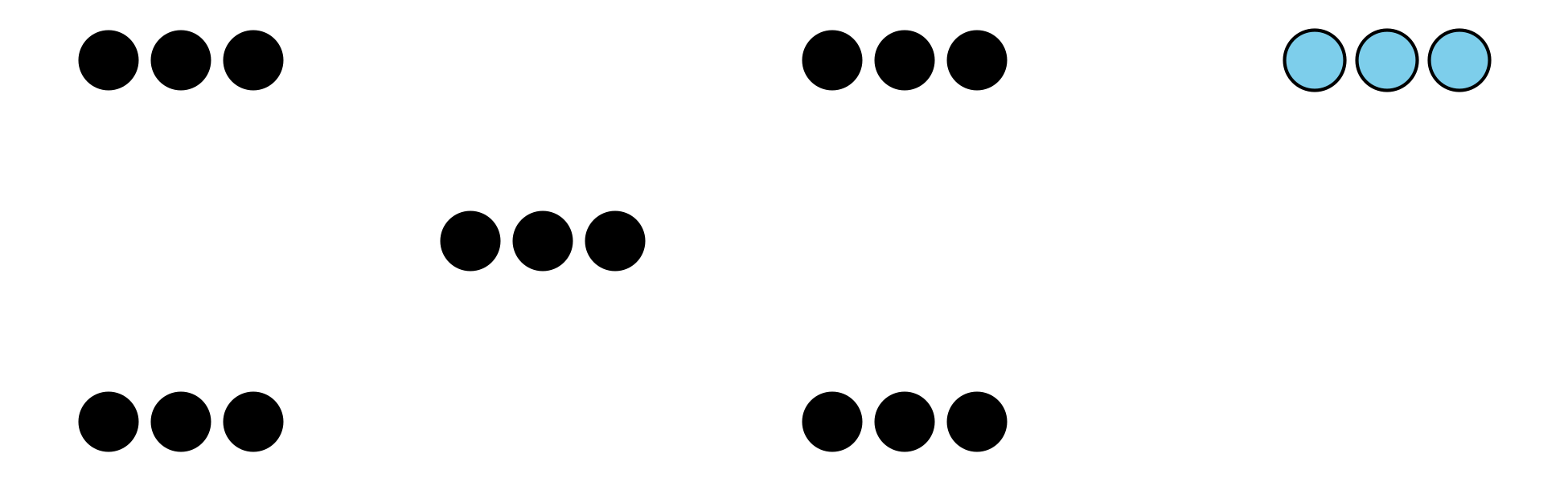 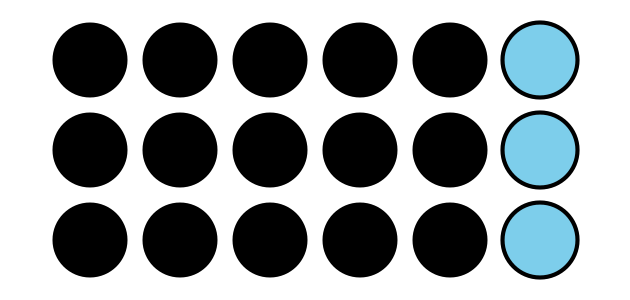 9.1: Midamos para encontrar el áreaUsa una regla para medir los rectángulos. Después, calcula el área de los rectángulos, en centímetros cuadrados.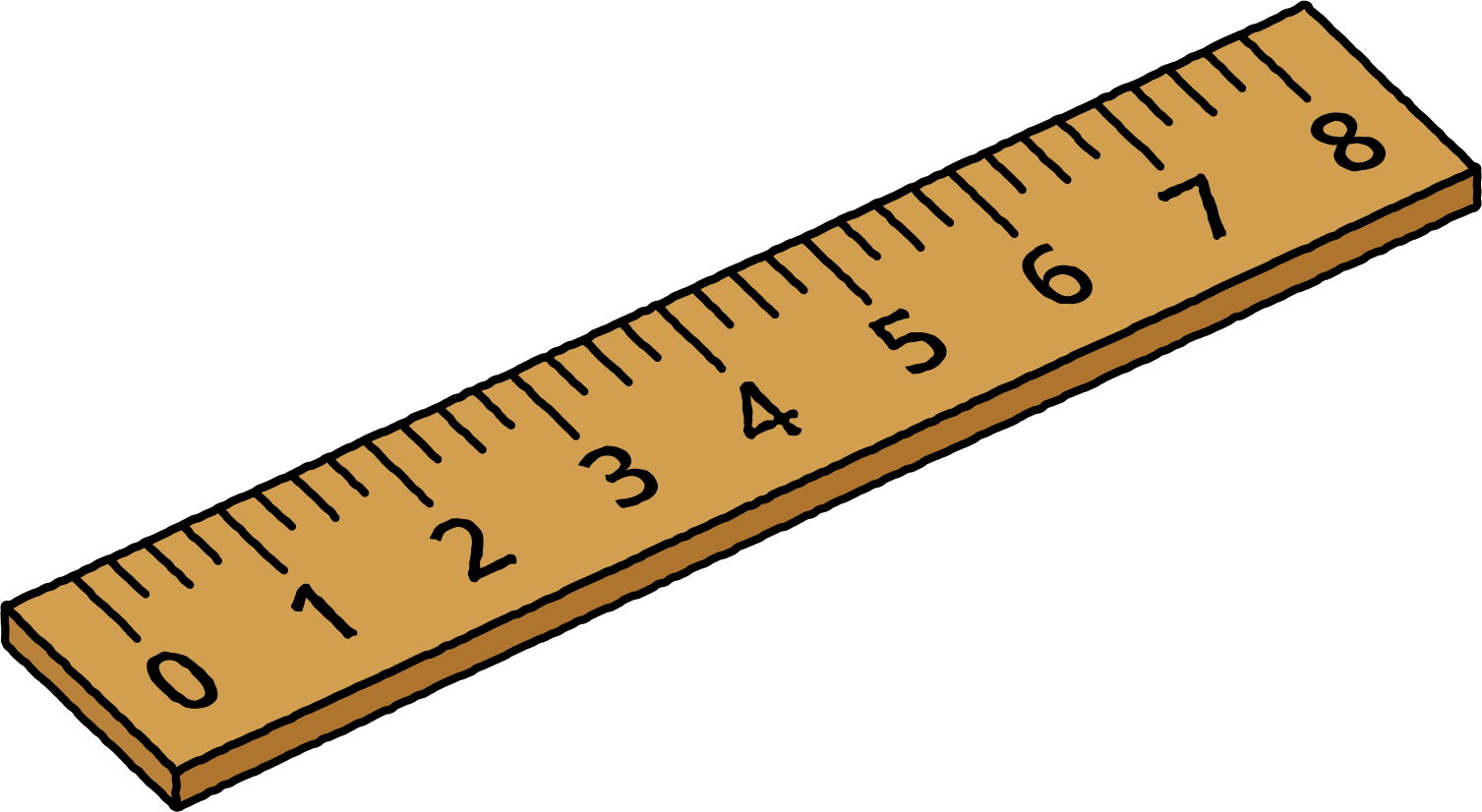 A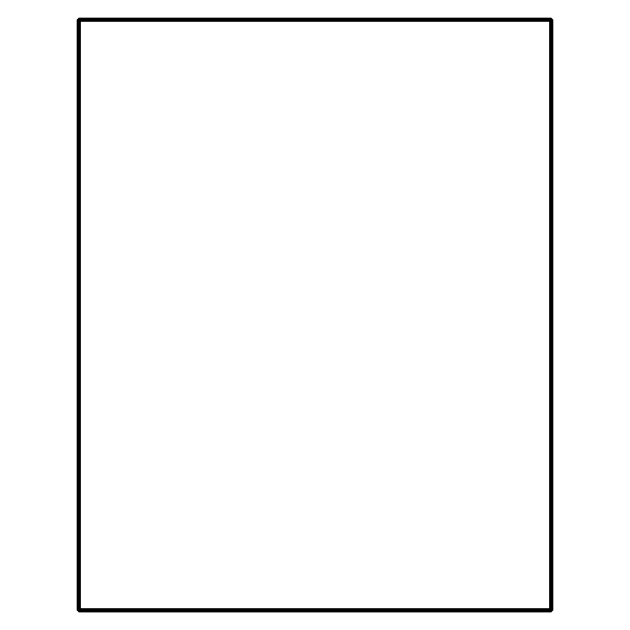 B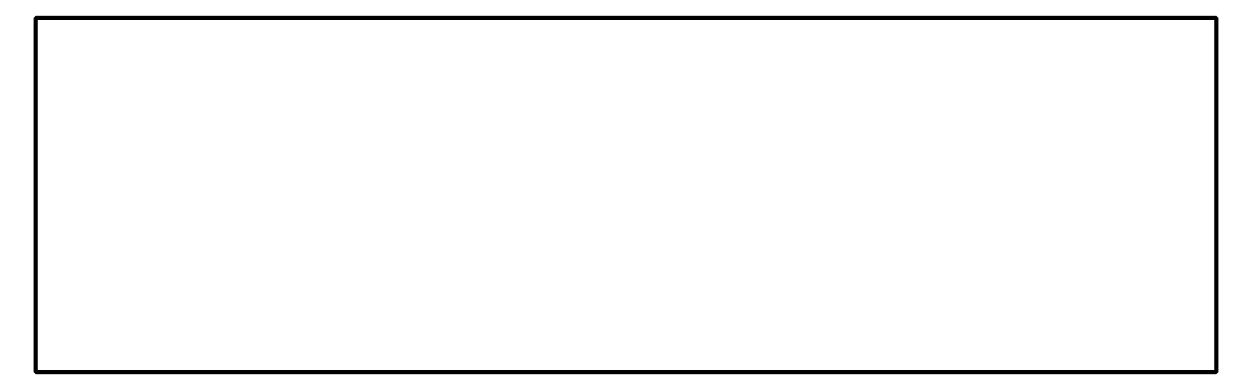 C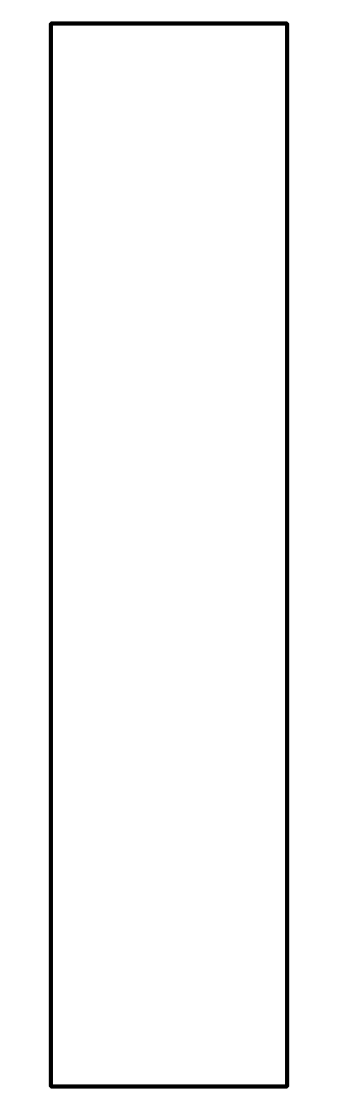 9.2: Hagamos un rectánguloTu profesor te dará un poco de cinta. Úsala para crear un rectángulo que tenga el área que le asignaron a tu grupo.Área 1: 4 pies cuadradosÁrea 2: 6 pies cuadradosÁrea 3: 9 pies cuadradosÁrea 4: 10 pies cuadradosÁrea 5: 12 pies cuadradosÁrea 6: 16 pies cuadrados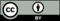 © CC BY 2021 Illustrative Mathematics®